Please submit the completed and signed form to the Departmental Coordinator by 24 November 2023Researcher:   Supervisor:   Academic year: 2023-2024Working title of PhD research project:   1. SEMINAR REQUIREMENTS3 seminars: the Core Skills Seminar, a March Paper Writing workshop seminar, an Area or a Research Seminar.1. Seminar title:      Seminar convenor(s):    Term:   2. Seminar title:   Seminar convenor(s):     Term:     3. Seminar title:   Seminar convenor(s):   Term:      2. WRITTEN REQUIREMENTSSeminar paper (by 18 December 2023)    Seminar in the framework of which the paper will be written:     Seminar convenors:     March Paper (by 8 March 2024)     Preliminary title of paper:   June Paper (by 1 June 2024)    Preliminary title of paper:   3. PLANNED RESEARCH MISSIONSResearchers may receive financial support for up to two research missions per academic year. They are expected to concentrate their missions during the mission period and during the Summer break.  Please remember: Researchers are required to be present in Florence for the mentoring sessions (15 and 18 March 2024) and no mission should be planned on those days.1. Where:      When:    Why:  2. Where:     When:     Why:   4. OTHER (optional) Additional seminars, other…___________________________________	___________________________________Date and signature of Researcher	Date and signature of Supervisor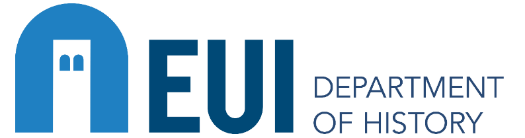 WORK PLAN FOR THE 1st YEAR